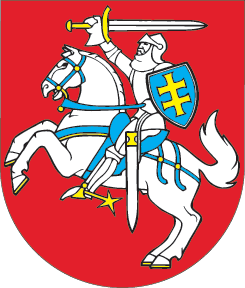 LIETUVOS RESPUBLIKOSMEDŽIOKLĖS ĮSTATYMO NR. IX-966 2 IR 10 STRAIPSNIŲ PAKEITIMOĮSTATYMAS2019 m. gruodžio 10 d. Nr. XIII-2637Vilnius1 straipsnis. 2 straipsnio pakeitimasPakeisti 2 straipsnio 22 dalį ir ją išdėstyti taip:„22. Profesionalios medžioklės plotai – miškų urėdijos prižiūrimi ir profesionaliai tvarkomi medžioklės plotai, kuriuose įgyvendinamos specialios medžiojamųjų gyvūnų populiacijų gausinimo priemonės bei plėtojamas medžioklės turizmas.“2 straipsnis. 10 straipsnio pakeitimasPakeisti 10 straipsnio 2 dalies 1 punktą ir jį išdėstyti taip:„1) Aplinkos ministerijos siūlymu leidimas naudoti medžiojamųjų gyvūnų išteklius medžioklės plotų vienete išduodamas biologinio profilio mokslo ir mokymo įstaigoms, vykdančioms laukinės gyvūnijos, jos gyvenamosios aplinkos ir medžioklės mokslinius tyrimus, studentų, medžiotojų arba siekiančių jais tapti asmenų mokymą, arba miškų urėdijai profesionaliai medžioklei plėtoti, medžioklės turizmui organizuoti bei specialioms medžiojamųjų gyvūnų populiacijų gausinimo priemonėms įgyvendinti;“.Skelbiu šį Lietuvos Respublikos Seimo priimtą įstatymą.Respublikos Prezidentas	Gitanas Nausėda